Частное учреждение образовательная организация высшего образования«Омская гуманитарная академия»(ЧУОО ВО «ОмГА»)ПОЛОЖЕНИЕоб оценке качества образования ЧУОО ВО «ОмГА»Омск, 2023Общие положенияПоложение об оценке качества образования (далее - Положение) является локальным нормативным актом, регламентирующим процедуру оценки качества подготовки обучающихся в Частном учреждении образовательной организации высшего образования «Омская гуманитарная академия» (далее — Академия).Положение принято в соответствии с нормативно-правовыми актами:- Федеральным законом Российской Федерации «Об образовании в Российской Федерации» от 29.12.2012 № 273-ФЗ;- приказом Министерства образования и науки Российской Федерации от 10 декабря 2013 г.№ 1324 «Об утверждении показателей деятельности образовательной организации, подлежащей самообследованию»;- приказом Министерства образования и науки Российской Федерации от 14 июня 2013 г. № 462 «Об утверждение порядка проведения самообследования образовательной организации»;- письмом Министерства образования и науки Российской Федерации от 15 февраля 2018 г.№ 05-436 «О методических рекомендациях» (вместе с«Методическими рекомендациями по организации и проведению в образовательных организациях высшего образования внутренней независимой оценки качества образования по образовательным программам высшего образования - программам бакалавриата, программам специалитета и программам магистратуры»);- Уставом и другими локальными нормативными актами Академии;Настоящее Положение регулирует отношения по оценке качества образовательной деятельности и подготовки, обучающихся по программам высшего образования — программам бакалавриата и магистратуры в ЧУОО ВО «ОмГА».В Положении используются следующие понятия:качество образования — это степень соответствия образовательной деятельности и подготовки обучающихся Академии федеральным государственным образовательным стандартам и потребностям физического или юридического лица, в интересах которого осуществляется образовательная деятельность, в том числе степень достижения планируемых образовательных результатов;оценка качества образования – это комплекс правил и процедур, проводимых с целью определения качества образовательной деятельности и подготовки обучающихся АкадемииЦель, задачи, участники внутренней системы оценки качества образованияВнутренняя система оценки качества образования проводится Академией с целью обеспечения выполнения требований ФГОС ВО, действующего законодательства в области высшего образования, соответствия потребностям обучающихся, преподавателей, работодателей.Задачами внутренней системы оценки качества образования являются:формирование максимально объективной оценки качества подготовкиобучающихся по результатам освоения образовательных программ высшего образования;совершенствование структуры и актуализация содержания образовательных программ, реализуемых в Академии;совершенствование ресурсного обеспечения образовательного процесса в Академии;повышение мотивации обучающихся к успешному освоению образовательных программ;взаимодействие Академии с организациями по вопросам совершенствования образовательного процесса;противодействия коррупционным проявлениям в ходе реализации образовательного процесса.Во внутренней системе оценки качества образования участвуют работники Академии (научно-педагогические работники, представители административно-управленческого аппарата), представители органов студенческого самоуправления.В целях совершенствования программ бакалавриата и магистратуры к проведению внутренней оценки качества привлекаются работодатели соответствующей отрасли и (или) их объединения, иные юридические и (или) физические лица.Внутренняя система оценки качества образования предусматривает две составляющих:оценку качества образовательной деятельности; оценку качества подготовки обучающихся.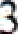 В рамках оценки качества образовательной деятельности объектами оценки выступают:проектирование и экспертиза основных профессиональных образовательных программ высшего образования;кадровый состав научно-педагогических работников Академии;учебно-методическое и нормативное обеспечение основных профессиональных образовательных программ высшего образования;материально-техническое и информационное обеспечение основных профессиональных образовательных программ высшего образования;организация и реализация образовательного процесса по программам высшего образования;удовлетворенность физических и (или) юридических лиц, в интересах которых осуществляется образовательная деятельность.Оценка качества подготовки обучающихся осуществляется в ходе: промежуточной аттестации обучающихся по дисциплинам (модулям); промежуточной аттестации обучающихся по итогам прохождения практик;промежуточной аттестации обучающихся по итогам выполнения курсовых работ и проектов, а также участия в проектной деятельности;проведения входного контроля уровня подготовленности обучающихся в начале изучения дисциплины (модуля) (при наличии);анализа образовательных достижений обучающихся основной профессиональной образовательной программы на основе мониторинга заполнения портфолио обучающихся;проведения олимпиад и других конкурсных мероприятий по отдельным дисциплинам (модулям);государственной итоговой аттестации обучающихся;проведения опросов работодателей и (или) их объединений, иных юридических и (или) физических лиц об удовлетворенности качеством образования;проведения опросов педагогических и научных работников Академии об удовлетворенности условиями и организацией образовательной деятельности в рамках реализации образовательной программы высшего образования;проведения опросов обучающихся Академии об удовлетворенности условиями, содержанием, организацией и качеством образовательного процесса в целом и отдельных дисциплин (модулей) и практик.Организация внутренней системы оценки качества образованияОбщее руководство организацией и функционированием внутренней системы оценки качества образования осуществляет первый проректор- проректор по образовательной деятельности и цифровизации.План мероприятий по проведению внутренней системы оценки качества образования утверждается ежегодно приказом ректора и включает в себя:основные направления оценки качества;критерии оценки качества и их значения (индикаторы) для проведения внутренней системы оценки качества образования;перечень мероприятий, сроки, ответственных за сбор и обработку информации.Должностными лицами, ответственными за реализацию отдельных направлений внутренней системы оценки качества образования (деканами, заведующими кафедрами, руководителями научного содержания программ магистратуры и др.) подготавливается ответный документ (справка, отчет, аналитическая записка и т.п.).Результаты оценки качества образовательной деятельности и подготовки обучающихся ежегодно обсуждаются на заседаниях Ученого совета Академии.По результатам реализации плана мероприятий по проведению внутренней системы оценки качества образования первым проректором- проректором по образовательной деятельности и цифровизации проводится анализ полученных данных.Результаты анализа качества образовательной деятельности и подготовки обучающихся ежегодно обсуждаются на заседании Ученого совета Академии.Ученый совет Академии принимает решения по улучшению внутренней системы оценки качества образования, определяет корректирующие и предупреждающие действия, направленные на совершенствование образовательной деятельности и подготовки обучающихся.*  *  *Одобрено:на Общем собрании работников и обучающихся ЧУОО ВО «ОмГА»Протокол № 2от 29.12.2023 г.Одобрено:Решением Ученого совета ЧУОО ВО «ОмГА»протокол № 5 от 29.12.2023 г.Утверждаю:Председатель Ученого совета_____________ А.Э. ЕремеевПриказ № 138 от 29.12.2023 г.